Weekly Calendar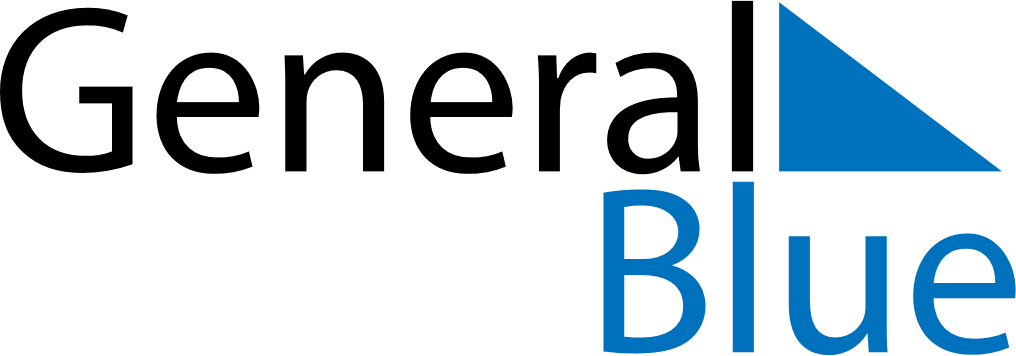 May 23, 2021 - May 29, 2021Weekly CalendarMay 23, 2021 - May 29, 2021SundayMay 23MondayMay 24TuesdayMay 25WednesdayMay 26ThursdayMay 27FridayMay 28SaturdayMay 29MY NOTES